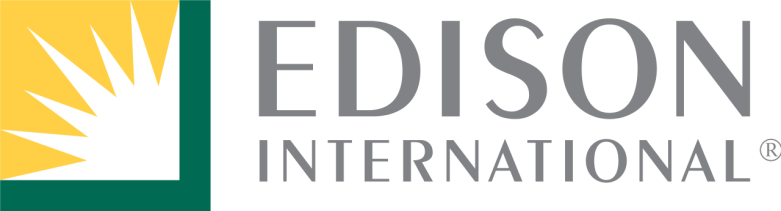 EDISON RESEARCH SCHOLARSHIPSUniversity of California, Santa BarbaraEligibility ChecklistUse the following list to verify that you are eligible to receive an Edison Scholarship.Currently enrolled at UCSBGPA of 3.0 or aboveMust be a citizen or a permanent resident of the United States*Engaged in academic research or applying to graduate school programsEligible Majors (B.S. Majors Only):Chemical EngineeringChemistryComputer EngineeringComputer ScienceEarth ScienceElectrical EngineeringEnvironmental StudiesMathematics Mechanical EngineeringPhysicsStatisticsScholarships are available to veterans and to low-income, first-generation, and underrepresented students in Edison-specified STEM fields. *Dream Scholars please visit the McNair Scholars Program Office for more information.If you checked all the boxes, then you are eligible to apply for the Edison Scholarships.  Please email or return this typed form with your application to:McNair Scholars ProgramBuilding 477, Room 124Santa Barbara, CA 93106-2087mcnair@mcnair.ucsb.eduPlease read all application directions thoroughly. Application must be typed.Only students whose applications are complete and have adhered to the directions given will be considered for the Edison Scholarships.Deadline to ApplyMarch 13, 2020 @ 12:00pm (noon) EDISON RESEARCH SCHOLARSHIPSDATE: ________________APPLICANT INFORMATIONName___________________________________________________________________		Last				First				MiddleCurrent Address__________________________________________________________								City	     State		ZipPermanent Address________________________________________________________								City	     State		ZipSanta Barbara/Local Phone _____________  Permanent Phone ______________E-mail Address____________________ Date of Birth _____________ Gender ________Perm  #____________ 	Major_____________________ Year ____________Last Quarter G.P.A. ______	Cumulative G.P.A. _______Expected quarter and year of Graduation _____________________________________Citizenship (check one):   □ U.S. Citizen     □ Permanent Resident    □ Other (specify)________Ethnic Heritage (check all that apply):FAMILY INFORMATIONMother’s Highest Grade Completed: _______College Degree Earned (Check all that apply):	□ Associate	□ Bachelor’s	□ Master’s       □ Doctorate     □ NoneFather’s Highest Grade Completed: _______College Degree Earned (Check all that apply):	□ Associate	□ Bachelor’s	□ Master’s	□ Doctorate	□ NoneFAFSA INFORMATION (You can find on your FAFSA Student Aid Report (SAR) at: https://fafsa.ed.gov)Expected Family Contribution: __________ Statement of InterestThe statement is required of all students who apply to the Edison Scholarships. Please provide a summary of your personal background, research activities at UCSB, and/or plans for graduate study. Please also include how this research scholarship will help you achieve your goals. A thoughtful, well-constructed, and candid response is expected. (250-500 typed words)Educational ExperiencesIf applicable, please list participation in special programs (MESA, STEP, CAMP, UC LEADS, SACNAS, etc.)(150 typed words or less)Awards, honors, and participation and leadership in academic/campus organizations and activities:(150 typed words or less)Funds RequestWhat type of funding are you requesting? Please check off all that apply.Research SupportGraduate School ApplicationsAcademic TravelCapstone Project SupportOther (please describe below):BudgetRESEARCH SUPPORT /CAPSTONE PROJECT SUPPORTParticipants may use funds to cover select costs associated with research and college/department capstone projects (e.g., lab materials, supplies, human subject’s compensation). For research or capstone project support, expenses must be incurred from January 1, 2020 to September 1, 2020. All receipts must be submitted no later than September 1, 2020.Item: ____________________________________________________Cost: ____________________Item: ____________________________________________________Cost: ____________________Item: ____________________________________________________Cost: ____________________Item: ____________________________________________________Cost: ____________________Item: ____________________________________________________Cost: ____________________Item: ____________________________________________________Cost: ____________________								  TOTAL: __________________	Please provide a brief statement justifying why you need the items listed on your budget. (150 typed words or less)GRADUATE APPLICATION SUPPORTStudents should list the cost for application fees and graduate school transcripts. For graduate application support, expenses must be incurred from January 1, 2020 to April 1, 2020. All receipts must be submitted no later than April 1, 2020. ACADEMIC CONFERENCES AND PRESENTATIONSIdentify national or regional professional meetings or conferences that will assist in professional development and networking. For academic travel support, expenses must be incurred from January 1, 2020 to September 1, 2020. All receipts must be submitted no later than September 1, 2020.Conference: _________________________________________________________________________________Location: _________________________________________________________________________________Are you presenting a poster or talk at these meetings? _______________________________________Date: _______________________________Registration Costs: _____________________   Membership Fee: ______________________________Transportation Costs: __________   Hotel Costs: __________   Meal Costs: ______________________Poster Printing Costs: __________  TOTAL: ___________________SCHOLARSHIP BUDGETBased on your estimated costs for the events and activities contained in the budget, please transfer the total costs here.  RESEARCH TOTAL Research Materials/Capstone Project:				$ __________GRADUATE APPLICATION SUPPORT Cost of graduate applications:					$ __________ACADEMIC CONFERENCES AND PRESENTATIONS  		Anticipated cost of travel:				  		$ __________TOTAL EXPENSES REQUESTED (NOT TO EXCEED $1,000)					TOTAL $____________APPLICANT SIGNATUREMy signature below indicates that, to the best of my knowledge, the information given in this application is true, complete, and accurate.I give permission to the McNair Scholars Program Staff to check my UCSB grades in order to determine program eligibility.Participant Name (PRINT): ______________________________________________________Signature: _________________________________________	Date: ___________________UCSB FACULTY MEMBER SIGNATUREStudents must be engaged in research activities with a UCSB faculty member to apply for a research-related scholarship. For both research-related and graduate school-related expenses, the student must include a signature from a UCSB faculty member in support of their application. Faculty Member Name (PRINT): ___________________________________________________Faculty Member Department: ______________________________________________________ Faculty Member Position/Title: _____________________________________________________Faculty Member Email: ___________________________________________________________ Signature: _________________________________________   	Date: _____________________Please submit a printed or electronic application to:McNair Scholars ProgramBuilding 477, Room 124Santa Barbara, CA 93106-MC2087Phone: 805-893-3615mcnair@mcnair.ucsb.edu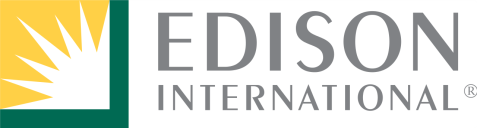 The UC Santa Barbara Edison Scholarships Program is funded by Edison International.                     .      EDISON RESEARCH SCHOLARSHIPS2020UNIVERSITY OF CALIFORNIA, SANTA BARBARADeadline to ApplyMarch 13, 2020 @ 12:00pm (noon) Please email or return application to:McNair Scholars Program Building 477, Room 124Santa Barbara, CA 93106-MC2087mcnair@mcnair.ucsb.eduThe information in this application is solely for the purpose of determining the applicant’s eligibility for the Edison Scholarships. Information received is treated confidentially.□ African American□ Latino □White□ Chicano/Mexican-American□ Filipino□ Asian American_______________(specify)□  Native American□ Pacific Islander□ Other_______________ ________________ (tribe)Graduate School Name and Program:Cost of Transcripts:Application Fees:Total:TOTAL COST: